First Name of Application CV No 1660272Whatsapp Mobile: +971504753686 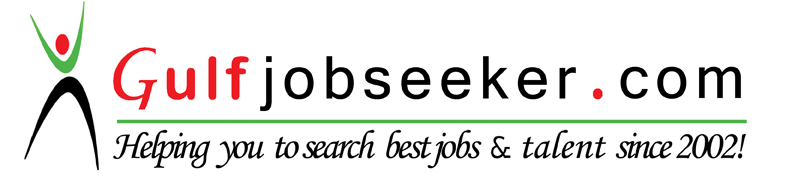 To get contact details of this candidate Purchase our CV Database Access on this link.http://www.gulfjobseeker.com/employer/services/buycvdatabase.php OBJECTIVE:To seeka challenging career responsibility as an internal auditor with a prestiguous organization where I can best utilize and enhance my knowledge & professional skills and contribute in the business growth and success of the organization.QUALIFICATION:Associate Certified Chartered Accountant (ACCA) from ACCA, UK			(Finalist)Certified Accounting Technician (CAT) from ACCA, UK				(Completed)Intermedite, Computer Sciences from BISE Gujranwala				(Completed)Secondary School Certificate (Science) from BISE Gujranwala			(Completed)KEY AREAS ODF INTEREST:Governance, Risk and EthicsBusiness AnalysisCorporate ReportingAudit AssuranceCost AccountingBudgeting and ForecastingFinancial ManagementTaxation (june 2014)PRACTICAL EXPERIENCE:Golden Polytech(Pvt) Ltd GRW, PakistanAssistant Accountant  (1 year and 6 months )ResponsibilitiesPreparing Financial StatementsPreparing Sales InvoicesData entry  (ERP)Maintaining Cash Book & LedgersPreparing Bank Reconciliation StatementsPERSONALITY TRAITS:Ability to work autonomously as well as teamExcellent Analytical & methodical approachGood verbal & written communicationsWell disciplined & partcular in presence and punctulaityCOMPUTER SKILLS:Proficient with the use of accounting softwareWorking knowledge of Microsoft office – MS Excel, MS Word & Power Point.PERSONAL DETAILS:Date of Birth:  01/03/1988Marital Status: Single